Заключение № 1 об оценке регулирующего воздействия проекта муниципального нормативного правового актаКомитет по экономической политике и предпринимательству администрации Нефтеюганского района, ответственный за внедрение оценки регулирующего воздействия в муниципальном образовании (далее – уполномоченный орган), в соответствии с пунктом 13 Порядка проведения оценки регулирующего воздействия проектов муниципальных нормативных правовых актов, экспертизы и оценки фактического воздействия принятых муниципальных нормативных правовых актов, затрагивающих вопросы осуществления предпринимательской и инвестиционной деятельности, утвержденного постановлением администрации Нефтеюганского района от 30.11.2015 № 2155-па-нпа (далее – Порядок), рассмотрев проект постановления администрации Нефтеюганского района «О внесении изменений в постановление администрации Нефтеюганского района от 24.04.2018 № 600-па-нпа «Об утверждении порядка накопления твердых коммунальных отходов (в том числе их раздельного накопления) в Нефтеюганском районе» (Далее – Проект), пояснительную записку к нему, сводный отчет об оценке регулирующего воздействия (далее – ОРВ) проекта муниципального нормативного правового акта, и свод предложений, содержащий результаты публичных консультаций, подготовленные департаментом строительства и жилищно-коммунального комплекса Нефтеюганского района, сообщает следующее.Проект муниципального нормативного правового акта направлен регулирующим органом для подготовки настоящего заключения впервые. Проект разработан в соответствии с Законом Ханты-Мансийского автономного округа – Югры от  №79-оз «О наделении органов местного самоуправления муниципальных образований Ханты-Мансийского автономного округа – Югры отдельными государственными полномочиями в сфере обращения с твердыми коммунальными отходами», руководствуясь постановлением Правительства Российской Федерации от  № 1156 «Об обращении с твердыми коммунальными отходами» и внесении изменения в постановление Правительства Российской Федерации от 25.08.2008 № 641.Проект подготовлен в целях обеспечения экологического и санитарно-эпидемиологического благополучия населения, предотвращения вредного воздействия твердых коммунальных отходов на окружающую среду и здоровье человека, сбережение природных ресурсов.Проект муниципального нормативного правового акта содержит положения, устанавливающие новые обязанности для субъектов предпринимательской и инвестиционной деятельности, затрагивающие вопросы осуществления предпринимательской и инвестиционной деятельности, направляемых на выполнение мероприятий, установленных проектом, и отнесен к высокой степени регулирующего воздействия.Информация об ОРВ проекта муниципального нормативного правового акта размещена регулирующим органом на Портале проектов нормативных правовых актов «29» ноября 2018года.Информация об ОРВ проекта муниципального нормативного правового акта размещена регулирующим органом на официальном сайте органов местного самоуправления Нефтеюганского района во вкладке «Муниципальные услуги» в разделе «Оценка регулирующего воздействия» «21» ноября 2018 года.Регулирующим органом проведены публичные консультации по проекту муниципального нормативного правового акта в период с «21» ноября 2018 года по «26» декабря 2018 года.На основе проведенной ОРВ проекта муниципального нормативного правового акта, с учетом информации, представленной регулирующим органом в сводном отчете о результатах проведения ОРВ, своде предложений по результатам публичных консультаций, пояснительной записке к проекту муниципального нормативного правового акта уполномоченным органом сделаны следующие выводы:Регулирующим органом рассчитаны издержки, связанные с приобретением дополнительных контейнеров:- единовременные расходы на приобретение одного контейнера составляют 11 940,00 рублей, количество контейнеров зависит от потребности каждого юридического лица (таких как: замены, поломки контейнера). Стоимость одного аншлага (металлической таблички) для информирования о сборе ТКО на контейнерной площадке составляет – 1800,00 рублей. Также учтены затраты администрации Нефтеюганского района на накопление и утилизацию твердых коммунальных отходов; - рассчитан объем мусора 351м3, стоимость 1 м3 – 19,50 рублей = 6844,50 рублей;- учтены затраты на приобретение контейнеров в сумме 167 160 рублей. По информации регулирующего органа при проведении публичных консультаций поступили отзывы от следующих участников:- Общество с ограниченной ответственностью «КП «Промысловик»;- Общество с ограниченной ответственностью «Тепловик 2»;- Общество с ограниченной ответственностью «ЮграКомфорт»;- Общество с ограниченной ответственностью «СК ДОМ»;- Общество с ограниченной ответственностью «СервисКомфорт»;- Общество с ограниченной ответственностью «Тепловик».Регулирующим органом предоставлены копии писем от участников публичных консультаций об отсутствии предложений и замечаний.По результатам рассмотрения представленных документов установлено, что при подготовке проекта муниципального нормативного правового акта процедуры, предусмотренные Порядком, регулирующим органом соблюдены.На основе проведенной ОРВ проекта акта, с учетом информации, представленной регулирующим органом в сводном отчете об ОРВ проекта муниципального нормативного правового акта, своде предложений, содержащем результаты публичных консультаций, пояснительной записке к проекту акта, уполномоченным органом сделаны следующие выводы:- о наличии достаточного обоснования предложений для способа регулирования; - об отсутствии положений, вводящих избыточные обязанности, запреты и ограничения для субъектов предпринимательской и инвестиционной деятельности или способствующих их введению, а также положений, приводящих к возникновению необоснованных расходов субъектов предпринимательской и инвестиционной деятельности.С учетом изложенного, проект акта согласовывается без замечаний.Председатель комитета			 		        И.М.ШумейкоОстальцова Елена Ивановна8(3463)290008Альтернативным решением предлагаемому разработчиком регулированию  может является:- разработка проекта постановления администрации Нефтеюганского района о внесении изменений в действующую редакцию муниципальной программы «», утвержденной постановлением администрации города от 23.07.2015 №1378 в части дополнения ее Порядком сбора ТКО (в том числе их раздельного сбора) на территории города Нижневартовска;- решение разработчика регулирование являться внесение изменений в проект постановления администрации Нефтеюганского района о внесении изменений в действующую редакцию постановления администрации Нефтеюганского района от 24.04.2018 № 600-па-нпа «Об утверждении порядка накопления твердых коммунальных отходов (в том числе их раздельного накопления) в Нефтеюганском районе» в части дополнения его содержанием о контейнерных площадок их содержанию на территории Нефтеюганского района.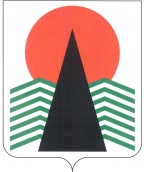 Администрация Нефтеюганского района комитетпо  экономиЧЕСКОЙ  политике И  ПРЕДПРИНИМАТЕЛЬСТВУ3 мкр., 21 д., г.Нефтеюганск,Ханты-Мансийский автономный округ - Югра,Тюменская область, 628309Телефон/факс: (3463) 25-01-93 E-mail: economica@admoil.ru; http://www.admoil.ruАдминистрация Нефтеюганского района комитетпо  экономиЧЕСКОЙ  политике И  ПРЕДПРИНИМАТЕЛЬСТВУ3 мкр., 21 д., г.Нефтеюганск,Ханты-Мансийский автономный округ - Югра,Тюменская область, 628309Телефон/факс: (3463) 25-01-93 E-mail: economica@admoil.ru; http://www.admoil.ruАдминистрация Нефтеюганского района комитетпо  экономиЧЕСКОЙ  политике И  ПРЕДПРИНИМАТЕЛЬСТВУ3 мкр., 21 д., г.Нефтеюганск,Ханты-Мансийский автономный округ - Югра,Тюменская область, 628309Телефон/факс: (3463) 25-01-93 E-mail: economica@admoil.ru; http://www.admoil.ruАдминистрация Нефтеюганского района комитетпо  экономиЧЕСКОЙ  политике И  ПРЕДПРИНИМАТЕЛЬСТВУ3 мкр., 21 д., г.Нефтеюганск,Ханты-Мансийский автономный округ - Югра,Тюменская область, 628309Телефон/факс: (3463) 25-01-93 E-mail: economica@admoil.ru; http://www.admoil.ruАдминистрация Нефтеюганского района комитетпо  экономиЧЕСКОЙ  политике И  ПРЕДПРИНИМАТЕЛЬСТВУ3 мкр., 21 д., г.Нефтеюганск,Ханты-Мансийский автономный округ - Югра,Тюменская область, 628309Телефон/факс: (3463) 25-01-93 E-mail: economica@admoil.ru; http://www.admoil.ruАдминистрация Нефтеюганского района комитетпо  экономиЧЕСКОЙ  политике И  ПРЕДПРИНИМАТЕЛЬСТВУ3 мкр., 21 д., г.Нефтеюганск,Ханты-Мансийский автономный округ - Югра,Тюменская область, 628309Телефон/факс: (3463) 25-01-93 E-mail: economica@admoil.ru; http://www.admoil.ruАдминистрация Нефтеюганского района комитетпо  экономиЧЕСКОЙ  политике И  ПРЕДПРИНИМАТЕЛЬСТВУ3 мкр., 21 д., г.Нефтеюганск,Ханты-Мансийский автономный округ - Югра,Тюменская область, 628309Телефон/факс: (3463) 25-01-93 E-mail: economica@admoil.ru; http://www.admoil.ruАдминистрация Нефтеюганского района комитетпо  экономиЧЕСКОЙ  политике И  ПРЕДПРИНИМАТЕЛЬСТВУ3 мкр., 21 д., г.Нефтеюганск,Ханты-Мансийский автономный округ - Югра,Тюменская область, 628309Телефон/факс: (3463) 25-01-93 E-mail: economica@admoil.ru; http://www.admoil.ruАдминистрация Нефтеюганского района комитетпо  экономиЧЕСКОЙ  политике И  ПРЕДПРИНИМАТЕЛЬСТВУ3 мкр., 21 д., г.Нефтеюганск,Ханты-Мансийский автономный округ - Югра,Тюменская область, 628309Телефон/факс: (3463) 25-01-93 E-mail: economica@admoil.ru; http://www.admoil.ruАдминистрация Нефтеюганского района комитетпо  экономиЧЕСКОЙ  политике И  ПРЕДПРИНИМАТЕЛЬСТВУ3 мкр., 21 д., г.Нефтеюганск,Ханты-Мансийский автономный округ - Югра,Тюменская область, 628309Телефон/факс: (3463) 25-01-93 E-mail: economica@admoil.ru; http://www.admoil.ruАдминистрация Нефтеюганского района комитетпо  экономиЧЕСКОЙ  политике И  ПРЕДПРИНИМАТЕЛЬСТВУ3 мкр., 21 д., г.Нефтеюганск,Ханты-Мансийский автономный округ - Югра,Тюменская область, 628309Телефон/факс: (3463) 25-01-93 E-mail: economica@admoil.ru; http://www.admoil.ruАдминистрация Нефтеюганского района комитетпо  экономиЧЕСКОЙ  политике И  ПРЕДПРИНИМАТЕЛЬСТВУ3 мкр., 21 д., г.Нефтеюганск,Ханты-Мансийский автономный округ - Югра,Тюменская область, 628309Телефон/факс: (3463) 25-01-93 E-mail: economica@admoil.ru; http://www.admoil.ruАдминистрация Нефтеюганского района комитетпо  экономиЧЕСКОЙ  политике И  ПРЕДПРИНИМАТЕЛЬСТВУ3 мкр., 21 д., г.Нефтеюганск,Ханты-Мансийский автономный округ - Югра,Тюменская область, 628309Телефон/факс: (3463) 25-01-93 E-mail: economica@admoil.ru; http://www.admoil.ruАдминистрация Нефтеюганского района комитетпо  экономиЧЕСКОЙ  политике И  ПРЕДПРИНИМАТЕЛЬСТВУ3 мкр., 21 д., г.Нефтеюганск,Ханты-Мансийский автономный округ - Югра,Тюменская область, 628309Телефон/факс: (3463) 25-01-93 E-mail: economica@admoil.ru; http://www.admoil.ruДиректору департамента строительства и жилищно-коммунального комплекса – заместителю главыНефтеюганского районаКошакову В.С.№24-исх-На №14-исх-34от10.01.201910.01.201910.01.2019Заключение об оценкерегулирующего воздействияЗаключение об оценкерегулирующего воздействияЗаключение об оценкерегулирующего воздействияЗаключение об оценкерегулирующего воздействияЗаключение об оценкерегулирующего воздействияЗаключение об оценкерегулирующего воздействияЗаключение об оценкерегулирующего воздействияЗаключение об оценкерегулирующего воздействия